DAVID HLOOMRAD1234 Park Avenue, Redwood City, CA 94063(123) 456 78 99 | info@hloom.com | www.hloom.com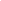 Personal ProfileSuspendisse: dui purus, scelerisque at, vulputate vitae, pretiummattis, nunc. Maurisegetneque at semvenenatiseleifend.Ascelerisque: at, vulputate vitae, pretiummattis, nuncetedSedveliturnainterdumvelUltriciesvelFaucibusatquamDonecelitestwConsectetuerAscelerisque: at, vulputate vitae, pretiummattis, nuncetedSedveliturnainterdumvelUltriciesvelFaucibusatquam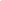 Skills:Quisquealiquamtempor magna.	Pellentesque habitant morbitristiqueSenectusetnetus et malesuada	FamesacturpisegestasQuisquealiquamtempor magna.	Pellentesque habitant morbitristiqueSenectusetnetus et malesuada	Famesacturpisegestas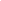 EducationLongview Community College – Lee’s Summit, MO	Dec 2012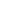 Work ExperienceAccelerated Web Technologies – Orlando, FL	2010Accelerated Web Technologies, Chicago, IL	2009Turn The Page Online Marketing	2008